I bring my heart and soul into bringingquality and comfort for my patients. Looking for a clinic where I can realise my full potential and creativity.My past:More than 3 years working experience in UAE plus 4 years of dental practice experience in Macedonia, Europe.My deep family tradition in dentistry brings me unique approach coping with dental issues.Working experience with complex dental cases and prosthodontics.My present:I am 34 years old, enthusiastic, ambitious and hardworking individual who enjoy a challenge.Strongly dedicated to keeping up to date with the latest developments in dentistry and with a particular interest in cosmetic dentistry.My practice is notable for flexibility, reliability and high clinical standards.A satisfied patient is my primary priority.My future:I see myself as professional who will develop and grow continuously with particular selected training and education that will bring positive impact in my practice.
Ivica 
Ivica.347549@2freemail.com 	 Areas of Expertise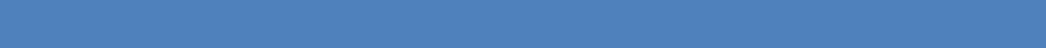 Prosthodontic DentistryCosmetic Dentistry (Veneers and Composite Restorations)Endodontic DentistryRestorative DentistryExtractions (Wisdom and Impacted Teeth)Working ExperienceArtistic SkillsGP Dentist, IMED Dental ClinicGP Dentist, IMED Dental ClinicOctoberPresentPresentDubai, UAE2016GP Dentist, Junblat Dental CenterGP Dentist, Junblat Dental CenterJuneSeptemberSeptemberGP Dentist, Junblat Dental CenterGP Dentist, Junblat Dental Center20132016Sharjah, UAE20132016Sharjah, UAEGP Dentist, PZU “Dr Branko Gorgiev.”GP Dentist, PZU “Dr Branko Gorgiev.”GP Dentist, PZU “Dr Branko Gorgiev.”OctJuneJuneVinica, MacedoniaOctJuneJuneVinica, Macedonia2009201320092013GP Dentist (University Internship), JZU DentalGP Dentist (University Internship), JZU DentalGP Dentist (University Internship), JZU DentalGP Dentist (University Internship), JZU DentalMarSeptSeptUniversity Clinical Centre “Sv. Pantelejmon”University Clinical Centre “Sv. Pantelejmon”University Clinical Centre “Sv. Pantelejmon”University Clinical Centre “Sv. Pantelejmon”20092009Skopje, MacedoniaEducation/TrainingEducation/TrainingUniversity Sts. Cyril and Methodius –University Sts. Cyril and Methodius –University Sts. Cyril and Methodius –OctFebFaculty of Dentistry, MacedoniaFaculty of Dentistry, Macedonia20022009Doctor of Dental MedicineDoctor of Dental MedicineOcclusion design: Full MouthOcclusion design: Full MouthCanada, 2016Canada, 2016Canada, 2016Occlusion design: Full MouthOcclusion design: Full MouthRehabilitationPatient-Centered Outcomes inPatient-Centered Outcomes inItaly, 2015Italy, 2015Italy, 2015Endodontics and Restorative DentistryEndodontics and Restorative DentistryEndodontics and Restorative DentistryItaly, 2015Italy, 2015Italy, 2015Endodontics and Restorative DentistryEndodontics and Restorative DentistryEndodontics and Restorative DentistryCertificate in Advanced AnteriorCertificate in Advanced AnteriorDubai, 2015Dubai, 2015Dubai, 2015Composite Restorations and DiastemaComposite Restorations and DiastemaComposite Restorations and DiastemaClosureCertificate for Inlay/Onlay andCertificate for Inlay/Onlay andDubai, 2015Dubai, 2015Dubai, 2015Certificate for Inlay/Onlay andCertificate for Inlay/Onlay andEndocrownsCertificate for Full Ceramic RestorationsCertificate for Full Ceramic RestorationsCertificate for Full Ceramic RestorationsDubai, 2014Dubai, 2014Dubai, 2014Certificate for Endodontic TechniquesCertificate for Endodontic TechniquesCertificate for Endodontic TechniquesMacedonia, 2013Macedonia, 2013Macedonia, 2013using the ProTaper Systemusing the ProTaper SystemCertificate for Lasers in BiostimulationCertificate for Lasers in BiostimulationCertificate for Lasers in BiostimulationMacedonia, 2013Macedonia, 2013Macedonia, 2013LanguagesMother LanguageMacedonianOther LanguagesEnglishExcellentExcellentSlovenianExcellentExcellentSerbianExcellentExcellent